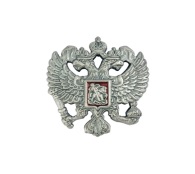 МИНИСТЕРСТВО ОБРАЗОВАНИЯ И НАУКИ  РЕСПУБЛИКИ ДАГЕСТАНМКОУ «АРКАССКАЯ ОСНОВНАЯ ОБЩЕОБРАЗОВАТЕЛЬНАЯ ШКОЛА» Россия,РеспубликаДагестан,368205,Буйнакский р-н,с.Аркас,ул.И.Шамиля 1,т (8928) 840-32-88,wwwarkass_school@mail.ruПриказ № 46___ 
  «_23_» __февраля_________    2021 года.Об участии в проведении Всероссийских проверочных работ.В рамках проведения Всероссийских проверочных работ (далее – ВПР) на основании приказа Управления образования Буйнакского района №33 от « 24» февраля 2021г субъекта Российской Федерации.  Приказываю:1. Провести (или принять участие в проведении) Всероссийские проверочные работы (далее – ВПР) в соответствии с планом-графиком (приложение 1).2. Назначить организаторами в аудиториях:- в 4 классах  Шахбанова Халунчакар Магомедовна- классный руководитель;- в 5 классах  Зубаирова Алпасанат Сайгидовна – классный руководитель;- в 6 классах  Раджабов Магомед Камалутдинович- классный руководить    - в 8 классах  Шахбанова Хатимат Каримулаевна классный руководитель;2. В соответствии с порядком проведения ВПР провести проверочную работу в 4 классе на следующих уроках:–  по русскому языку (часть 1)  14.04.2021г. на 2 уроке;–  по русскому языку (часть 2)  15.04.2021г. на 2 уроке;– по математике 20.04.2021 на 2 уроке;– по окружающему миру 27.04.2021г. на  2 уроке.3. Выделить для проведения ВПР следующие помещения:– по русскому языку (6 человек) 1 – кабинет начальных классов;– по математике (6 человек)  1 – кабинет начальных классов;– по окружающему миру (6 человек) 1-кабинет начальных классов .4. В соответствии с порядком проведения ВПР провести проверочную работу в 5 классе на следующих уроках:– по русскому языку  _02.04.2021г. на 2 уроке;– по математике  05.04.2021г. на 3 уроке;– по истории 13.04.2021г. на 2 уроке;– по биологии  14.04.2021г. на  3 уроке.5. Выделить для проведения ВПР в 5 классах следующие помещения:– по русскому языку  4 человека  - кабинет русского языка;– по математике 4 человека  – кабинет математики; – по истории 4 человека  - кабинет истории;– по биологии  3 человека  - кабинет биологии.6. В соответствии с порядком проведения ВПР провести проверочную работу в 6 классах на следующих уроках:– по русскому языку  06.04.2021г. на 2_уроке;– по математике  07.04.2021г. на   3уроке;– по истории 10.04 .2021г. на 3 уроке;– по биологии _17.04.2021 на 3 уроке;– по географии  13.04 .2021г. на   2 уроке;– по обществознанию  24.04.2021г. на 3 уроке.7. Выделить для проведения ВПР в 6 классе следующие помещения:– по русскому языку  3 человека   кабинет№3   русского языка;– по математике  3 человека  кабинет № 2 математики;– по истории  3человека №6 кабинет истории;– по биологии 3 человека  №5 кабинет географии;– по географии  (3 человека  №5 кабинет географии;– по обществознанию  3 человека  № 6классы –  кабинет истории.8. В соответствии с порядком проведения ВПР провести проверочную работу в 8 классе на следующих уроках:– по русскому языку 19.04.2021г. на  2 уроке;– по математике 14.04 .2021г. на 2 уроке;– по истории 24 .04.202г. на  2 уроке;– по биологии 14.05. 2021г. на 3 уроке;– по географии 17.05.2021г. на 3 уроке;– по обществознанию  22.04.2021г. на 3  уроке;– по физике  27.04.2021г. на  3 уроке;– по химии 18.  05.2021 на 3 уроке.9. Выделить для проведения ВПР в 8 классе следующие помещения:– по русскому языку  ( 5 человек)  кабинет русского языка №3;– по математике  ( 5 человек)  кабинет математики №2;– по истории  ( 5 человек)  кабинет истории № 6;– по биологии  ( 5 человек)  кабинет географии №5;– по географии  ( 5человек)  кабинет географии №5;– по обществознанию ( 5 человек)  кабинет истории №6;– по физике  ( 5 человек)  кабинет математики №2;– по химии  (5 человек) кабинет математики №2. 10. Назначить школьным координатором проведения ВПР по образовательной организации Исаева Магомеда Алиасхабовича зам по УВР и передать информацию о школьном координаторе (контакты координатора) муниципальному (региональному) координатору.11. Школьному координатору проведения ВПР  Исаеву Магомеду Алиасхабовичу  зам по УВР:11.1. Обеспечить проведение подготовительных мероприятий для включения образовательной организации в списки участников ВПР, (ФИС ОКО https://lk-fisoko.obrnadzor.gov.ru/ раздел «Обмен данными»),  заполнение опросного листа ОО -  участника ВПР, получение инструктивных материалов и т.д. Внести необходимые изменения в расписание занятий образовательной организации в дни проведения ВПР и довести до сведения родителей изменения в расписании занятий. 1 1.2. Утвердить состав экспертов для проверки ВПР: 12 Всем лицам, задействованным в проведении и проверке ВПР, обеспечить режим информационной безопасности на всех этапах. 13  Скачать в личном кабинете в ФИС ОКО протокол проведения работы и список кодов участников. Распечатать бумажный протокол и коды участников. Разрезать лист с кодами участников для выдачи каждому участнику отдельного кода.  14 Скачать комплекты для проведения ВПР (зашифрованный архив) в личном кабинете ФИС ОКО до дня проведения работы для 8 классов. Получить шифр для распаковки архива в личном кабинете в ФИС ОКО для 8 классов. Даты получения архивов с материалами и  шифров к архиву указаны в плане-графике проведения ВПР 2020. 15 Скачать комплекты для проведения ВПР (архив не зашифрован) в личном кабинете ФИС ОКО до дня проведения работы для 4-8  классов. Для каждой ОО варианты сгенерированы индивидуально на основе банка оценочных средств ВПР с использованием ФИС ОКО. Даты получения архивов с материалами указаны в плане-графике проведения ВПР 2021. 16. Распечатать варианты ВПР на всех участников. 17.  Организовать выполнение участниками работы. Выдать каждому участнику код (причём каждому участнику – один и тот же код на все работы). Каждый код используется во всей ОО только один раз. В процессе проведения работы заполнить бумажный протокол, в котором фиксируется соответствие кода и ФИО участника. Каждый участник переписывает код в специально отведенное поле на каждой странице работы. Работа может выполняться ручками (синей или черной), которые используются обучающимися на уроках.17. 1. По окончании проведения работы собрать все комплекты.17. 2. В личном кабинете в ФИС ОКО получить критерии оценивания ответов. Даты получения критериев оценивания работ указаны в плане-графике проведения ВПР 2021.17. 3. Получить через личный кабинет в ФИС ОКО электронную форму сбора результатов ВПР. Даты получения форм сбора результатов указаны в плане-графике проведения ВПР 2021.17. 4. Организовать проверку ответов участников с помощью критериев по соответствующему предмету.17. 5. Заполнить форму сбора результатов выполнения ВПР, для каждого из участников внести в форму его код, номер варианта работы и баллы за задания. В электронном протоколе передаются только коды участников, ФИО не указываются. Соответствие ФИО и кода остается в ОО в виде бумажного протокола.17. 6 Загрузить форму сбора результатов в ФИС ОКО. Загрузка формы сбора результатов в ФИС ОКО должна быть осуществлена по плану-графику проведения ВПР (приложение 1).17.7.Получить результаты проверочных работ в личном кабинете ФИС ОКО.17.8 Назначить организаторами проведения ВПР в соответствующих кабинетах:  17.9.кабинет начальных классов №1 – Шахбанова Халунчакар Магомедовна, Кабинет математики №2 Гитинова Баху аммаевна, кабинет русского языка №3 Зубаирова Алпасанат Сайгидовна, кабинет географии №5 Раджабова Заира Камаловна, Кабинет истории №6 Раджабова Калимат Абдулкеримовна .    17.10.Организаторам проведения ВПР в соответствующих кабинетах:– проверить готовность аудитории перед проведением проверочной работы; – получить от  Исаева Магомеда Алиасхабовича     материалы для проведения проверочной работы; – выдать комплекты проверочных работ участникам;– обеспечить порядок в кабинете во время проведения проверочной работы;– заполнить бумажный протокол во время проведения проверочной работы;– собрать работы участников по окончании проверочной работы и передать их  Исаеву Магомеду Алиасхабовичу 17.11. Обеспечить хранение работ участников до   31.05.202117.12Назначить дежурными, ответственными за соблюдение порядка и тишины в соответствующих помещениях во время проведения проверочной работы, следующих сотрудников: соц педагога Керимову З.М и Раджабова М.К.    Директор: 					  Раджабова Калимат Абдулкеримовна ПредметклассСостав комиссииРусский язык4 Раджабова Калимат Абдулкеримовна – председатель комиссии; Исаев Магомед Алиасхабович– член комиссии;Зубаирова Алпасанат Сайгиновна  – член комиссииРусский язык5 Раджабова Калимат Абдулкеримовна – председатель комиссии; Исаев Магомед Алиасхабович– член комиссии;Зубаирова Алпасанат Сайгиновна  – член комиссииРусский язык6 Раджабова Калимат Абдулкеримовна – председатель комиссии; Исаев Магомед Алиасхабович– член комиссии;Зубаирова Алпасанат Сайгиновна  – член комиссииРусский язык8 Раджабова Калимат Абдулкеримовна – председатель комиссии; Исаев Магомед Алиасхабович– член комиссии;Зубаирова Алпасанат Сайгиновна  – член комиссииРусский язык Раджабова Калимат Абдулкеримовна – председатель комиссии; Исаев Магомед Алиасхабович– член комиссии;Зубаирова Алпасанат Сайгиновна  – член комиссииМатематика4Раджабова Калимат Абдулкеримовна   Исаев Магомед Алиасхабович Зубаирова Алпасанат Сайгиновна   Математика5Раджабова Калимат Абдулкеримовна   Исаев Магомед Алиасхабович Зубаирова Алпасанат Сайгиновна   Математика6Раджабова Калимат Абдулкеримовна   Исаев Магомед Алиасхабович Зубаирова Алпасанат Сайгиновна   Математика7Раджабова Калимат Абдулкеримовна   Исаев Магомед Алиасхабович Зубаирова Алпасанат Сайгиновна   Математика8Раджабова Калимат Абдулкеримовна   Исаев Магомед Алиасхабович Зубаирова Алпасанат Сайгиновна   Биология6Исаев Магомед Алиасхабович 85географияИсаев Магомед Алиасхабович 68химияРаджабова Калимат Абдулкеримовна  8физикаИсаев Магомед Алиасхабович 8историяИсаев Магомед Алиасхабович 568обществознаниеЗубаирова Алпасанат Сайгиновна   68